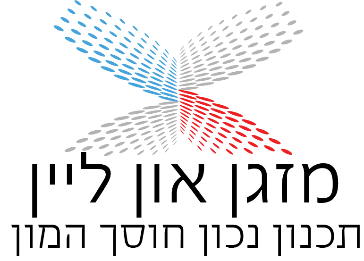 התאמת מזגן לצרכים מעבר לנושא הכספי מומלץ להתאים את סוג המזגן לצרכים ,אין טעם להפעיל מערכת גדולה אם בפועל נמצאים רק בחדר אחד למשל .1.משפחה עם ילדים קטנים בדירת מגוריםמומלץ מערכת מיני מרכזית רגילה  –גם כך כל הדלתות בחדרים בדרך כלל פתוחות והדירה למעשה הינה כמעט חלל אחד (חוץ מחדר הורים שנסגר בד"כ) ולכן הפתרון העממי ביותר הינו מערכת מיני מרכזית , ישנה וריאציה נוספת של מערכת מיני מרכזית לדירה+ מזגן מפוצל עצמאי לחדר הורים שהינה גם וריאציה מצוינת וחסכונית באנרגיה אבל תלויה באפשרות למקם שתי יחידות עיבוי במסתור כביסה  (תלוי בגודלו ובאפשרותו להכיל שתי יחידות)2.משפחה עם ילדים גדולים בדירהבמשפחה בה הילדים גדולים ,(כל אחד מסתגר בחדרו ), או שחלק מהחדרים לא מאויש בגלל לימודים מחוץ לעיר ,מגורים מחוץ לבית, שירות צבאי וכדומה  מומלץ  מערכת מיני מרכזית מטיפוס אינוורטר המאפשרת הפעלה חלקית וחסכון  באנרגיה ,  כמו כן לפרופיל משפחתי הנ"ל מתאימה גם מערכת מולטי או מיני VRF3.משפחה עם ילדים קטנים בבית פרטי בתקציב נמוך יחסית : מערכת מיני מרכזית לחלל הסאלון והמטבח + מזגן מפוצל דירוג אנרגטי A לכל חדר שינה + רגש נפח .בתקציב בינוני : כנ"ל אולם יחידה מיני מרכזית בחלל הפתוח מטיפוס אינוורטר !4.משפחה עם ילדים גדולים בבית פרטיבמקרה זה של ילדים גדולים ישנה אפשרות לתפוסה חלקית בבית בגלל לימודים,צבא ,עבודה חלקית וכדומה של חלק מהילדים ולכן מומלץ לעשות את המערכות הבאות לפי תקציב :כמו פרק 3 הנ"למערכת  מולטי –תקציב גבוה יותרמערכת VRF – תקציב גבוה יותר מערכת צ'ילר אינוורטר עם יחידות מפוח נחשון .-תקציב גבוה יותר .5.זוג בדירה (תקציב גבוה)מומלצת מערכת מולטי – לחסכון בחשמל עקב הפעלה חלקית בחדר אחד או שניים בו זמנית6. בודד\ה  בדירה (תקציב גבוה)כנ"ל – מערכת מולטי או מיני VRF  תאפשר להפעיל יחידה בודדת בכל חדר וכשיבואו אורחים להפעיל את שאר הבית .7.בודד\ה בדירה (תקציב נמוך)מזגן מפוצל  בחדר אורחים + מאוורור בחדר שינה .8.זוג בבית פרטי (תקציב נמוך)מפוצל בכל חדר שינה \עבודה ,מיני מרכזי בחלל חדר אורחים ומטבח.9.דירת חדר מזגן מפוצל אינוורטר 10.משפחה בבית פרטי באזור קר (תקציב גבוה)מערכת VRF עם חום שיורי ומחליף חום לחימום תת רצפתי  עם מערכת המיזוג .מערכת זו גם יודעת לחמם מים לצריכה בחסכון משמעותי בחשמל .11.משפחה במגדל דירות ברב קומות מגדלי הדירות אין דוד שמש ! ולכן מומלצת מערכת מיני VRF עם מחליף חום ומיכל אגירה למים חמים על פי שיטה חסכונית זו במקום לזרוק החום עם המעבה החוצה לאטמוספרה ,המערכת מחממת מים חמים במיכל מבודד וכך אתם מקבלים מים חמים בחינם בקיץ ללא צריכת חשמל של גופי חמום  או גז כל עוד המיזוג עובד !עומר אליהו ברבי –ממונה אנרגיה .